好評加碼！你千萬不能再錯過了！ 2017 桃園客庄聚落主題遊學「17一起做客趣」開始報名啦！好消息！桃園市客家事務局以學校為中心，號召17所客庄特色中小學聯合辦理「客庄聚落主題遊學」，我們學校也是其中之一，以八字圳聚落和梅花庄聞名全市甚至全國。17個不同的聚落文化，讓生活有了更多元的想像和可能性。本校之「梅花八字圳聚落」第一梯次推出即大受歡迎，佳評不斷！更有遠自宜蘭和台南專程來參加的學員，為活動帶來滿滿的感動和祝福。這是一場親子可以共同參加的客庄主題活動，在客家事務局補助下，學員只要花250元就可以享受800元的課程價值（含車資、課本、午餐、DIY材料、保險等）。除了可以認識和學習到在地文化和精神，更能親自體驗創客DIY等手作樂趣，如此多元化、優質化的課程內容，邀請所有大朋友、小朋友們一起來共襄盛舉！第二梯次從6月份開始報名，敬請把握！除了週四場，宋屋還有特別加碼場週六場，這是特別爭取的，方便上班的家長報名參與。家長也可以趁此做個社區巡禮，了解學校後方2筆已核定的60,000,000工程（伯公潭客家信仰園區、宋屋庄生活街區營造）即將啟動前的現今風貌，一起見證宋屋庄歷史。提醒大家這個活動是開放全國的人都可以報名的，有意願的請盡早上網報名。報名請搜尋「17做客趣」活動官網或FB，或第二梯次課程資訊網址報名：http://hakkafun.mynet.com.tw/class2/報名方式：網路報名每場次40名，請依報名系統指示進行報名與繳費。名額有限，歡迎有興趣的大朋友和小朋友趕快報名搶位！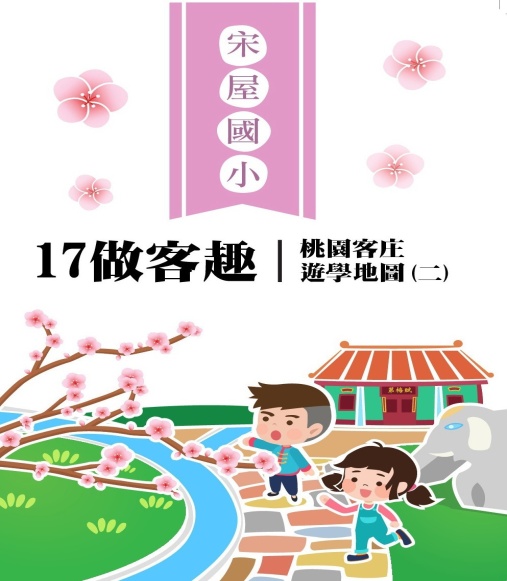 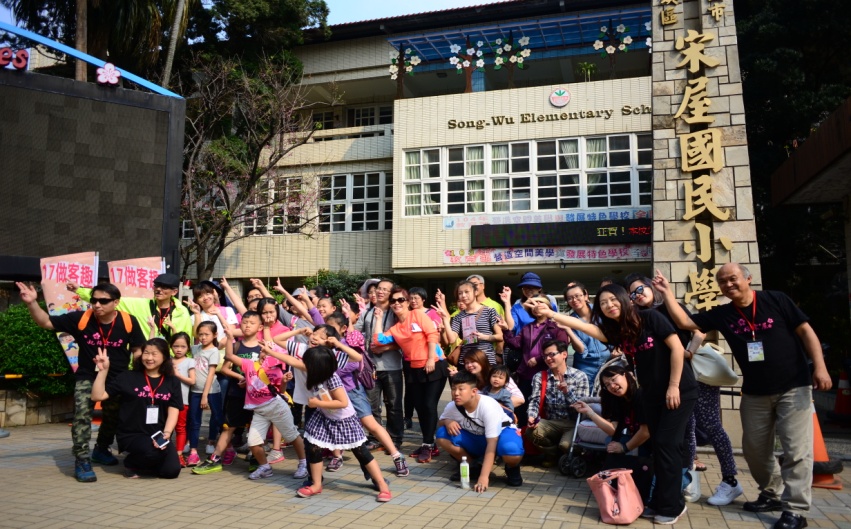 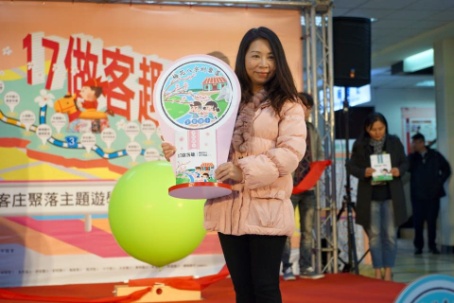 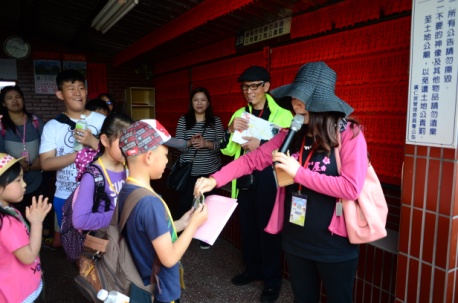 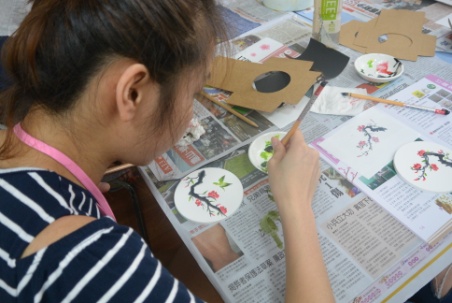 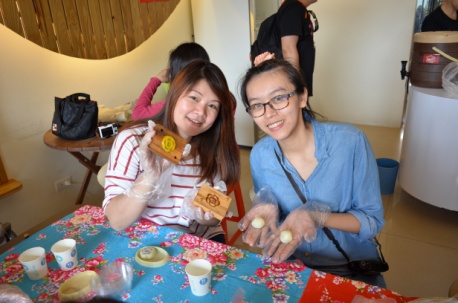 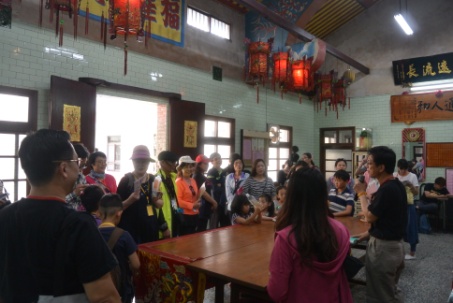 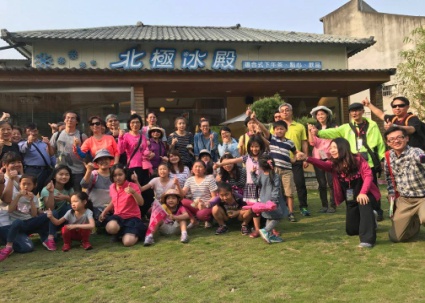 